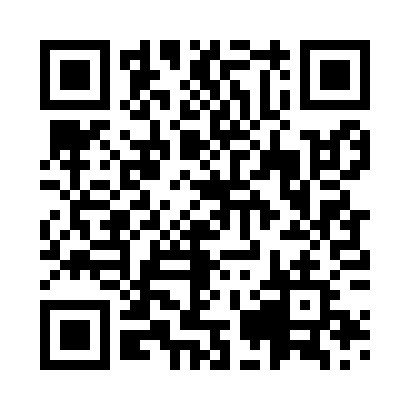 Prayer times for Zvilgiai, LithuaniaMon 1 Jul 2024 - Wed 31 Jul 2024High Latitude Method: Angle Based RulePrayer Calculation Method: Muslim World LeagueAsar Calculation Method: HanafiPrayer times provided by https://www.salahtimes.comDateDayFajrSunriseDhuhrAsrMaghribIsha1Mon2:514:501:327:1810:1412:062Tue2:514:511:327:1810:1412:063Wed2:524:511:327:1810:1312:064Thu2:524:521:337:1810:1312:065Fri2:534:531:337:1810:1212:066Sat2:534:541:337:1710:1112:057Sun2:544:561:337:1710:1012:058Mon2:554:571:337:1710:0912:059Tue2:554:581:337:1610:0812:0410Wed2:564:591:347:1610:0712:0411Thu2:565:011:347:1510:0612:0412Fri2:575:021:347:1510:0512:0313Sat2:575:031:347:1410:0412:0314Sun2:585:051:347:1410:0312:0215Mon2:595:061:347:1310:0212:0216Tue2:595:081:347:1210:0012:0117Wed3:005:091:347:129:5912:0118Thu3:015:111:347:119:5712:0019Fri3:015:121:357:109:5612:0020Sat3:025:141:357:099:5511:5921Sun3:035:151:357:099:5311:5822Mon3:035:171:357:089:5111:5823Tue3:045:191:357:079:5011:5724Wed3:055:201:357:069:4811:5625Thu3:055:221:357:059:4611:5526Fri3:065:241:357:049:4511:5527Sat3:075:261:357:039:4311:5428Sun3:085:271:357:029:4111:5329Mon3:085:291:357:019:3911:5230Tue3:095:311:357:009:3711:5131Wed3:105:331:356:599:3511:51